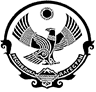                             ГЛАВА АДМИНИСТРАЦИИ                       МУНИЦИПАЛЬНОГО    РАЙОНА«ЛЕВАШИНСКИЙ  РАЙОН»  РЕСПУБЛИКИ  ДАГЕСТАНП О С Т А Н О В Л Е Н И Е   № 201от 2  ноября  2020 годас. Леваши             О повышении заработной платы работников   муниципальных    учреждений МР «Левашинский район»В соответствии с Законом Республики Дагестан от 7 апреля 2009 года № 25 «О новых системах оплаты труда работников государственных учреждений Республики Дагестан», постановлением Правительства Республики Дагестан от 28 октября 2020 года № 230 «О повышении заработной платы работников государственных учреждений Республики Дагестан»  п о с т а н о в л я ю:1. Повысить с 1 октября  2020 года на 3 процента оклады (должностные оклады), ставки заработной платы работников  муниципальных  учреждений МР «Левашинский район», на которых не распространяются указы Президента Российской Федерации от 7 мая 2012 г. № 597 «О мероприятиях по реализации государственной  социальной политики», от 1 июня 2012 г. № 761 «О Национальной стратегии действий в интересах детей на 2012-2017 годы» и от 28 декабря 2012 г. № 1688 «О некоторых мерах по реализации государственной политики в сфере защиты детей-сирот и детей, оставшихся без попечения родителей».	2.Финансирование расходов, связанных реализацией настоящего постановления, осуществлять за счет средств, предусмотренных в районном бюджете.                                                                         3.Рекомендовать органам местного самоуправления сельских муниципальных образований района принять решения о повышении с 1 октября 2020 года на 3 процента окладов, ставок заработной платы работников, осуществляющих свою профессиональную деятельность по профессиям рабочих в органах исполнительной власти и обслуживающих их хозяйствах.          4.Управлению экономики и планирования, инвестиций и развития малого предпринимательства давать необходимые разъяснения по применению настоящего постановления.         5. Контроль за исполнением настоящего постановления возложить на заместителя главы Администрации муниципального района Ибрагимова Г.И.         6. Настоящее постановление распространяется на правоотношения, возникшие с 1 октября 2020 года. Глава Администрации					муниципального района                                                           Дабишев Ш.М.